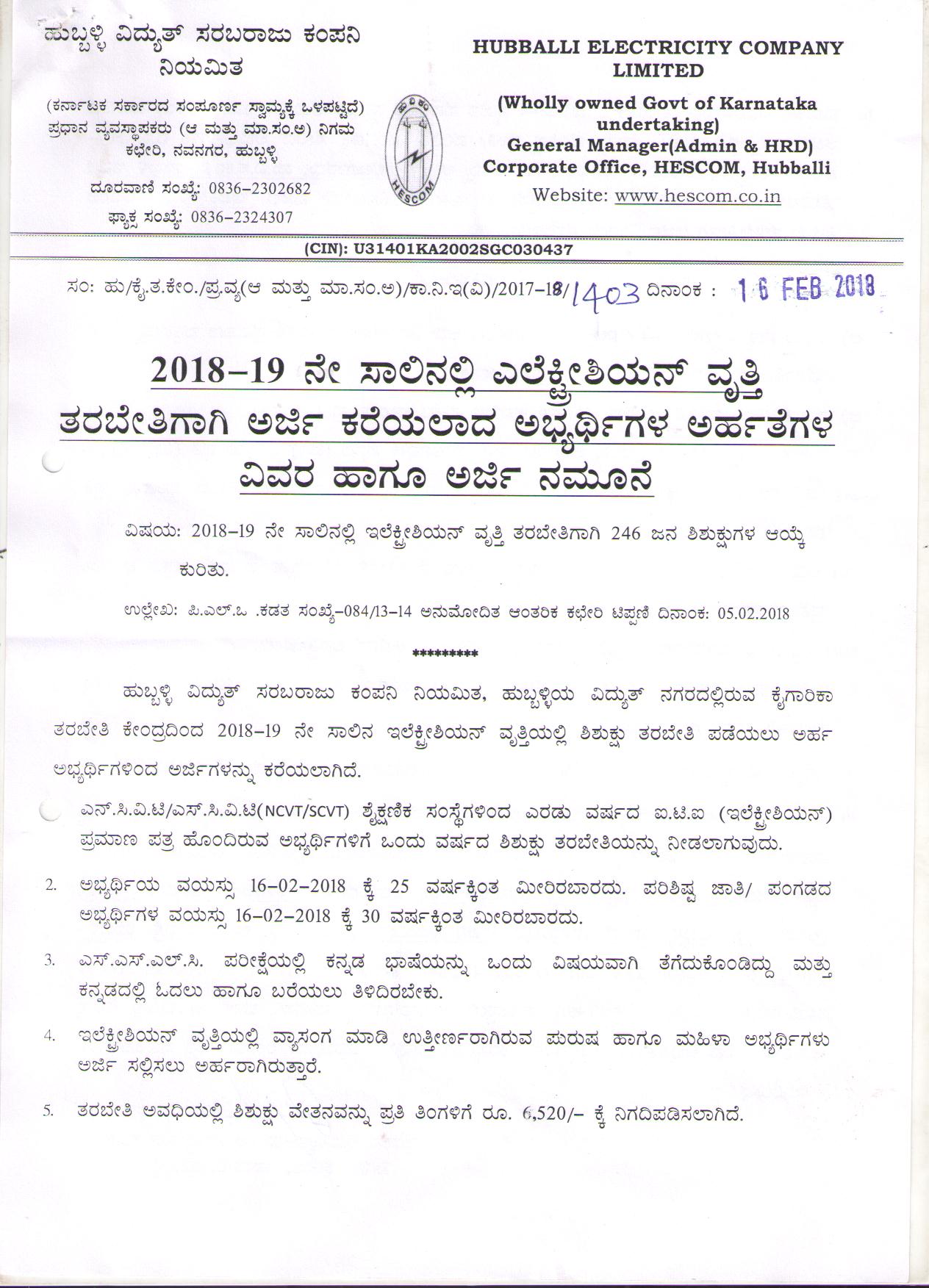 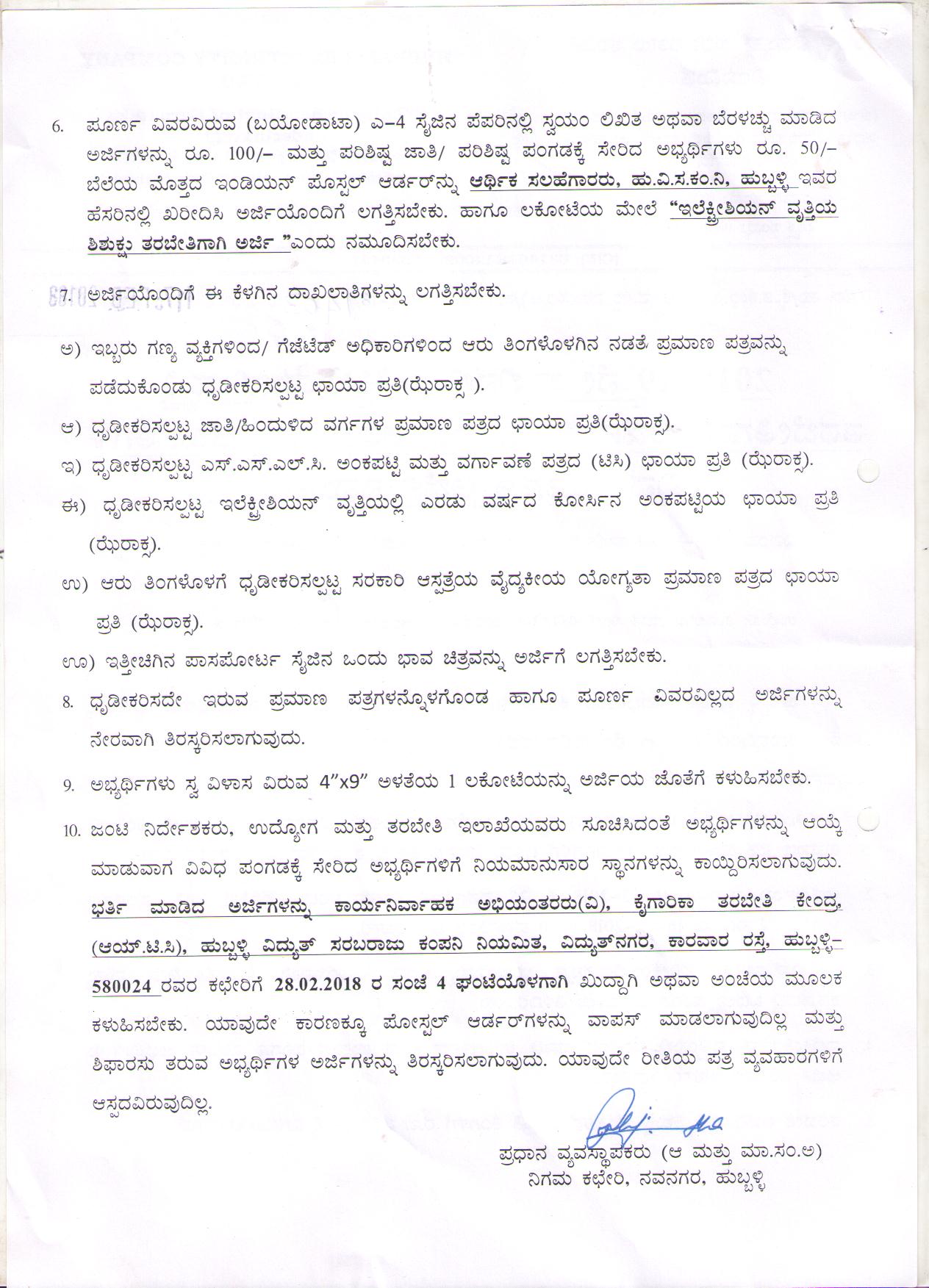 Cfð £ÀªÀÄÆ£ÉºÀÄ§â½î «zÀÄåvï ¸ÀgÀ§gÁdÄ PÀA¥À¤ ¤AiÀÄ«ÄvÀPÉÊUÁjPÁ vÀgÀ¨ÉÃw PÉÃAzÀæ ºÀÄ§â½îAiÀÄ°èAiÀÄ ²±ÀÄPÀëÄ vÀgÀ¨ÉÃwUÁV Cfð   EArAiÀÄ£ï ¥ÉÆÃ¸ÀÖ¯ï DqÀðgï ¸ÀASÉå			      :				     ¢£ÁAPÀ			      :				     gÀÆ¥Á¬Ä			:  C¨sÀåyðAiÀÄ ºÉ¸ÀgÀÄ						: vÀAzÉ, vÁ¬Ä/¥ÉÆÃµÀPÀgÀ ºÉ¸ÀgÀÄ				: ºÀÄnÖzÀ ¢£ÁAPÀ							: ¥Àj²µÀ× eÁw/ ¥Àj²µÀÖ ¥ÀAUÀqÀPÉÌ ¸ÉÃjzÀªÀgÉÃ,            :	 ºËzÁzÀgÉ ¥ÀæªÀiÁt ¥ÀvÀæ ®UÀwÛ¸ÀÄªÀÅzÀÄ.			       CAZÉ «¼Á¸À ºÁUÀÆ zÀÆgÀªÁtÂ ¸ÀASÉå 	           :  «zÁåºÀðvÉ: (L.n.L. £À°è UÀ½¹zÀ)				:		 UÀjµÀÖ CAPÀUÀ¼ÀÄ			:	                      ¥ÀqÉzÀ CAPÀUÀ¼ÀÄ			:	                      ±ÉÃPÀqÁªÁgÀÄ CAPÀUÀ¼ÀÄ		: E§âgÀÄ UÀtå ªÀåQÛ/UÉeÉmÉqï C¢üPÁjUÀ½AzÀ ¥ÀqÉzÀ 		: £ÀqÀvÉ ¥ÀæªÀiÁt	¥ÀvÀæUÀ¼À£ÀÄß ®UÀwÛ¸À¯ÁVzÉAiÉÄÃ. zsÀÈrÃPÀj¸À®àlÖ J¸ï.J¸ï.J¯ï.¹. CAPÀ¥ÀnÖ ªÀÄvÀÄÛ 		: ªÀUÁðªÀuÉ ¥ÀvÀæzÀ (n.¹.) bÁAiÀiÁ¥ÀæwAiÀÄ£ÀÄß(gÀhÄgÁPÀì)  ®UÀwÛ¸À¯ÁVzÉAiÉÄÃ.DgÀÄ wAUÀ¼ÉÆ¼ÀUÉ zsÀÈrÃPÀj¸À®àlÖ ¸ÀgÀPÁj D¸ÀàvÉæAiÀÄ 		:  ªÉÊzÀåQÃAiÀÄ AiÉÆÃUÀåvÁ ¥ÀæªÀiÁt ¥ÀvÀæzÀ bÁAiÀiÁ¥ÀæwAiÀÄ£ÀÄ  (gÉhÄgÁPÀì) ®UÀwÛ¸À¯ÁVzÉAiÉÄÃ.¸Àé «¼Á¸À «gÀÄªÀ 4”X9” C¼ÀvÉAiÀÄ 1 ®PÉÆÃmÉAiÀÄ£ÀÄß	      :    CfðAiÀÄ eÉÆvÉUÉ ®UÀwÛ¸À¯ÁVzÉAiÉÄÃ.F ªÉÄÃ¯É w½¹zÀ «ªÀgÀUÀ¼ÀÄ ¸ÀvÀå«zÉ JAzÀÄ ¥ÀæªÀiÁt ªÀiÁqÀÄvÉÛÃ£É. MAzÀÄ ªÉÃ¼É C¸ÀvÀåªÉAzÀÄ PÀAqÀÄ §AzÀ°è £À£Àß ªÉÄÃ¯É PÁ£ÀÆ£ÀÄ PÀæªÀÄ dgÀÄV¸À§ºÀÄzÉAzÀÄ M¥ÀÄàvÉÛÃ£ÉÉ. ¸ÀÜ¼À: 									  	          CfðzÁgÀgÀ ¸À», ¢£ÁAPÀ: 